Managing PerformanceDelegate Workbook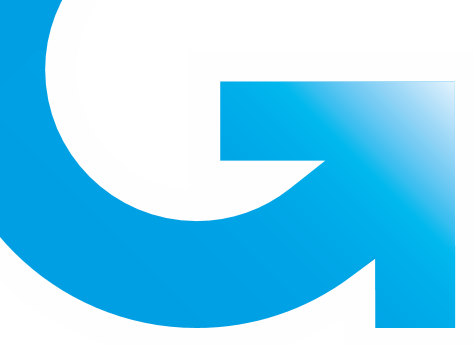 Managing PerformanceModule AimUnderstand how to plan and allocate work effectivelyBe able to monitor a team’s performance against the planKnow how to identify and utilise motivatorsHave a framework to deliver feedback constructivelyKnow how to recognise and tackle underperformance constructivelyBe able to set appropriate challenge for high performing employeesModule ObjectivesOn completion, you will understand:Organisation objectives and how they linkThe importance of robust objectives and accountabilityMotivation theoryMethods for monitoring and improving performanceCapability and commitmentFeedback essentialsTosti, D. (2003) Organizational alignmentManaging PerformanceOrganisation ObjectivesTosti and Jackson’s Alignment Model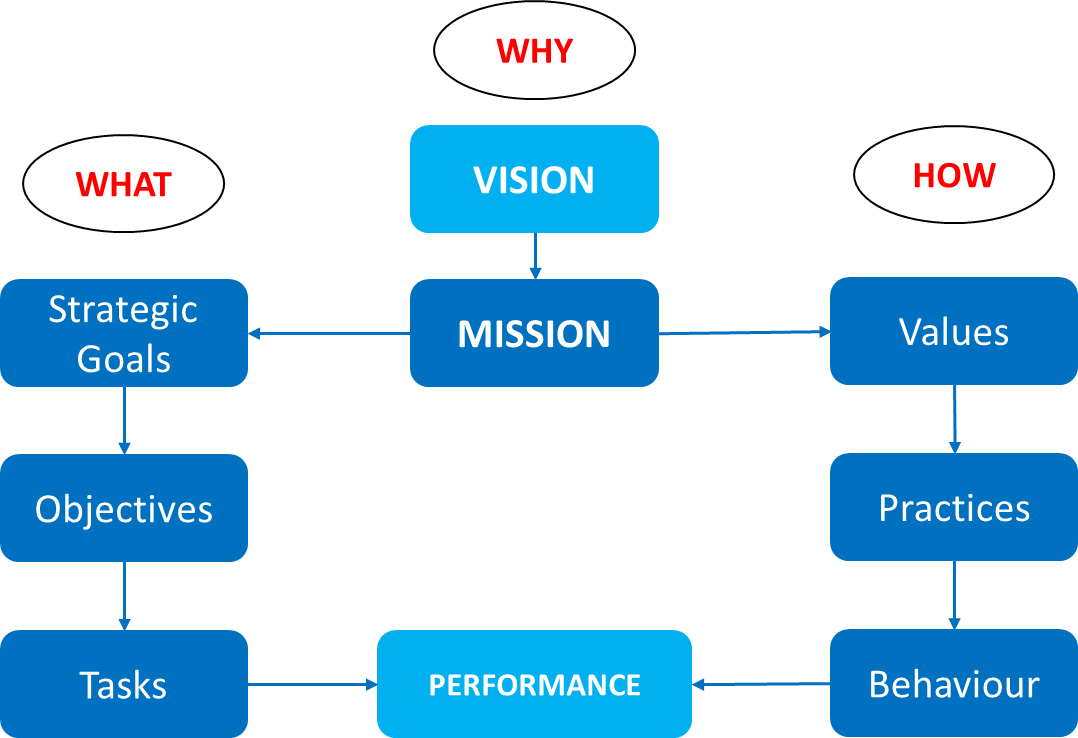 Your notes:Consider your organisation in relation to the model.  Are you aware of any gaps?What is/would be the impact of uncertainty on yourself and your teams?The objective thread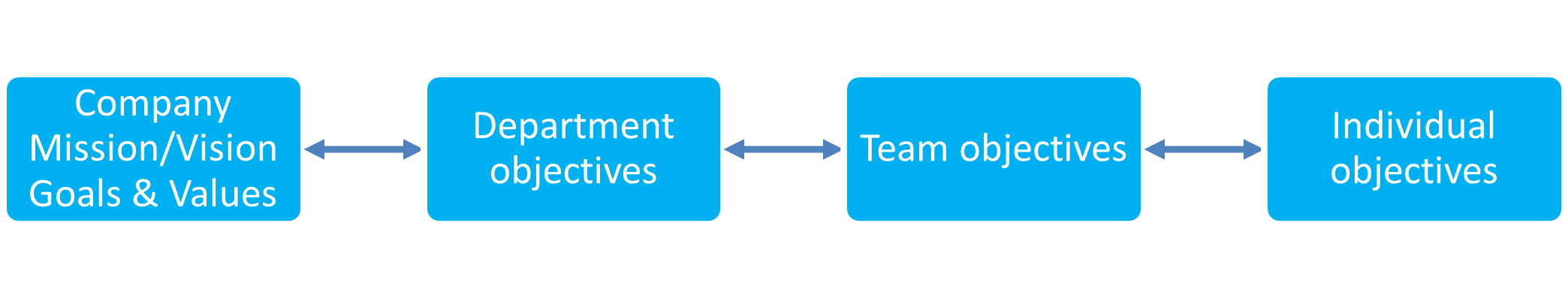 All objectives set across the organisation should follow a logical progression which clearly links the daily, weekly and monthly activities of each individual to the achievement of the highest strategic goals and company vision.  As a manager, it is important to make sure the activities within your control are related to the plans in place.We can then use this to analyse the things we are doing or are asked to do, to judge their relevance, e.g.;Why am I doing this? What is the purpose of this activity?Which of my goals/objectives does it add to? When my activities are reviewed against my goals, will this have value?Why will I succeed? Am I spending time on a doomed project that distracts me from other tasks?What would happen if I chose not to do it?  If this task didn’t happen, would there be major implications or would no one care?Summarising the answers to these questions may indicate that the activities undertaken either are, or are not, efficient and effectiveThink about your own organisation and objectives and how they link. What is your organisation’s objective?How do your departmental objectives contribute toward that?How do your individual objectives contribute towards that?Performance ManagementThe meaning of performance managementDescribe what performance management means to you?What are the three main components of performance management?Levels of performance managementYour notes:ABC of performance managementConsider your work environment:Do employees know what is expected?What are your antecedents?What consequences are used?Your Notes:Antecedents get us going – consequences keep us goingTypes of consequences:The four consequences are:Skinners Reinforcement Theory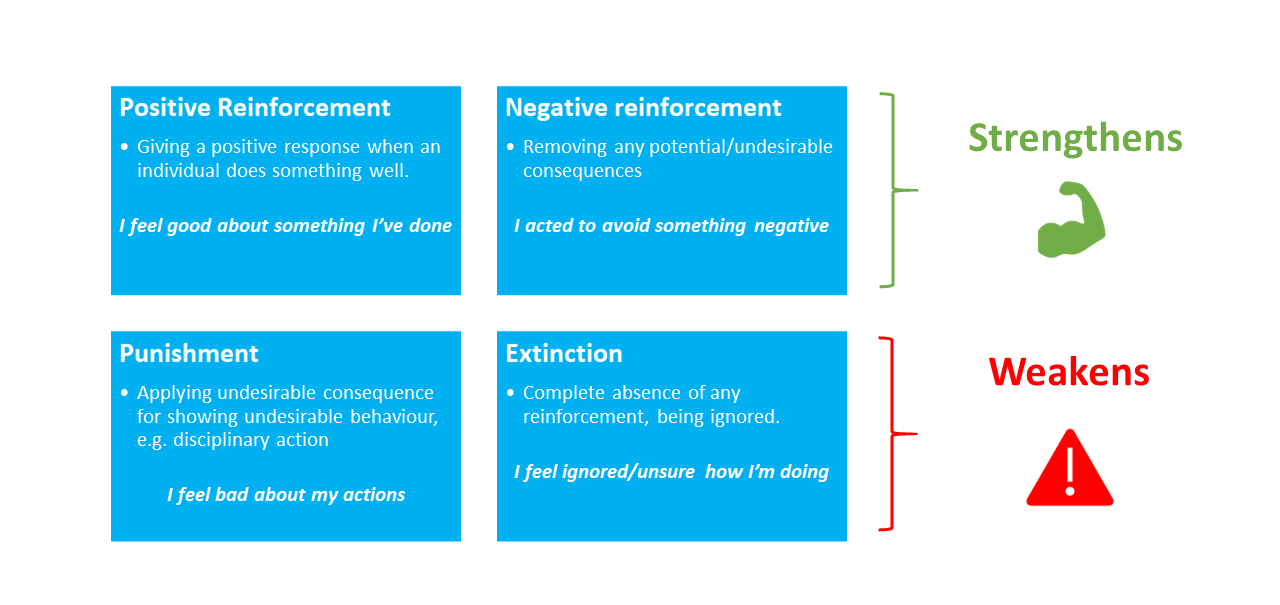 Things to remember about Skinners Reinforcement TheoryWorking with consequences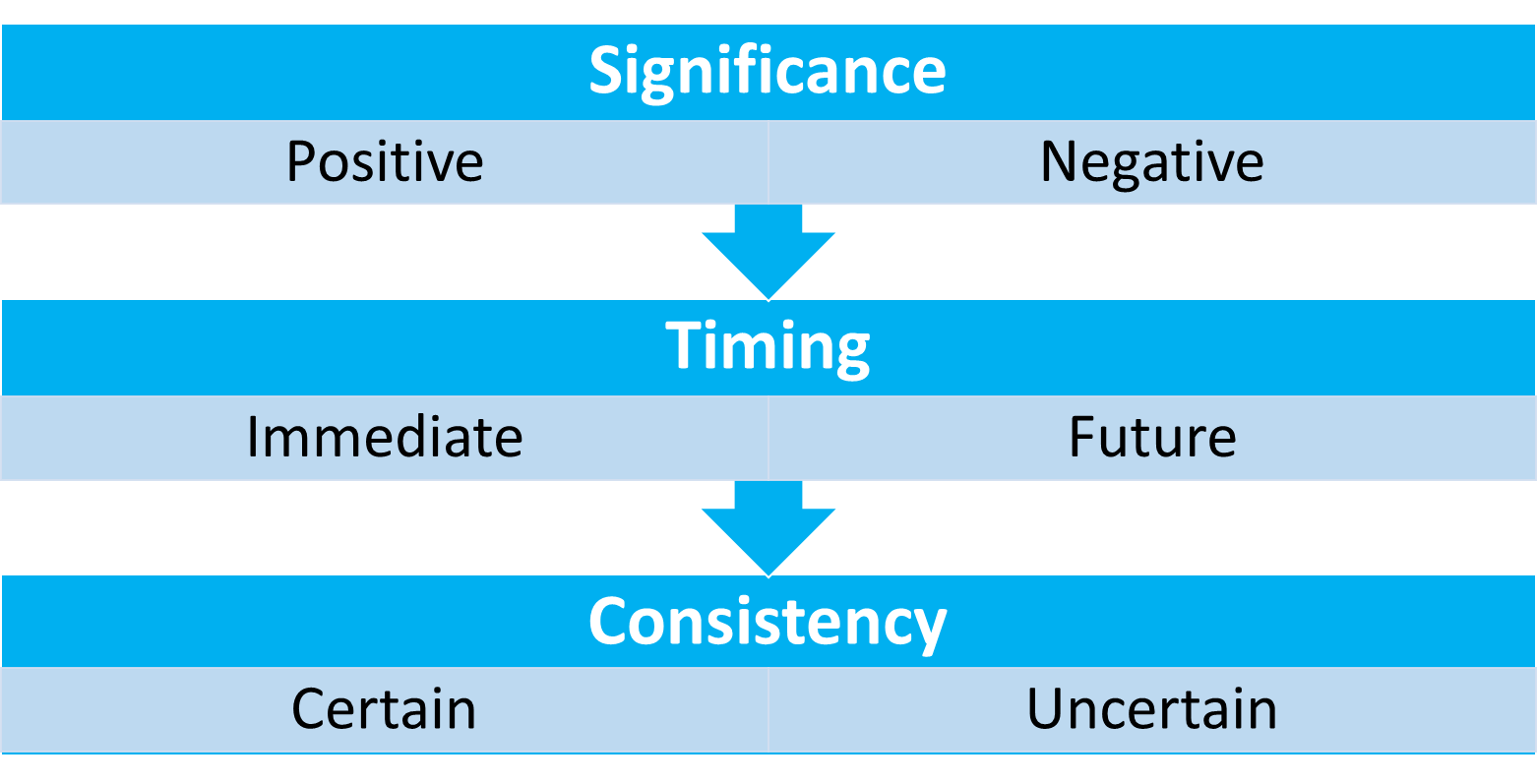 The most powerful consequences are 	Your Notes:Behaviour Cycle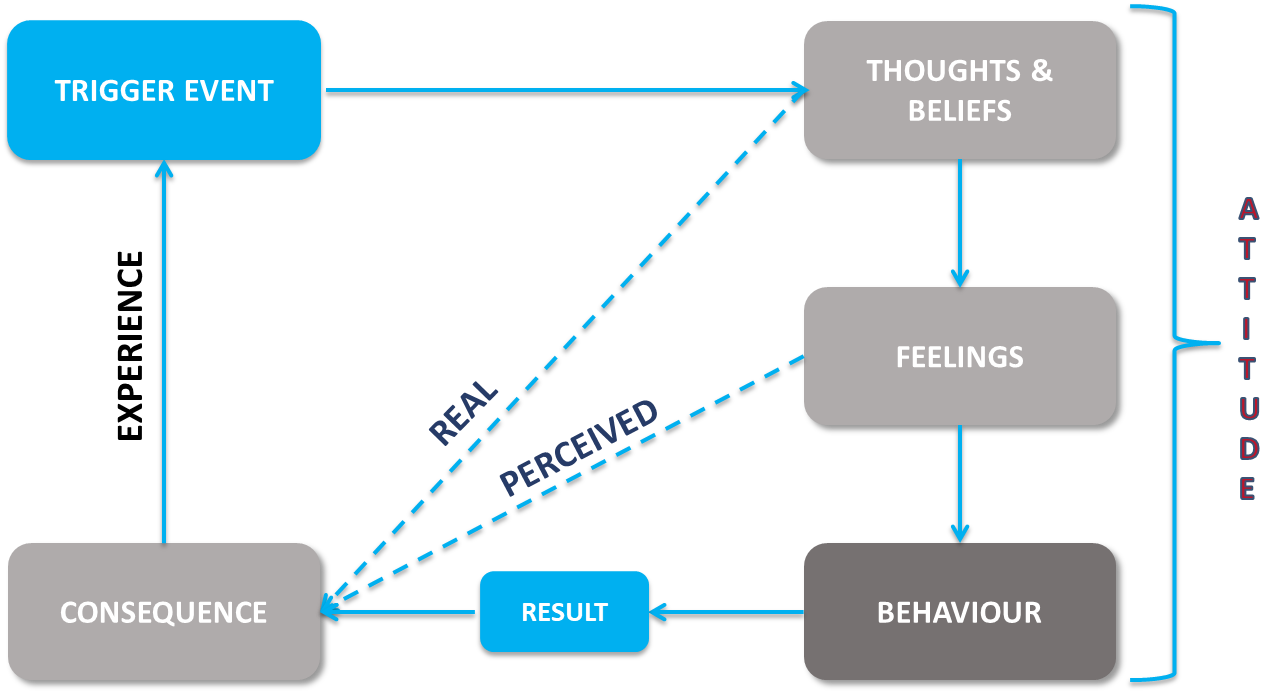 Your Notes:Measuring PerformanceMeasuring PerformanceWhen monitoring performance there are two key areas of focus:Behaviour	usually measured using competencies.  Output 	usually measured by objectivesOrganisations have many different systems and processes for monitoring activities, which are suited to the tasks, culture and environment of the organisation.  To be effective, monitoring systems must satisfy the following three basic rules;Your Notes:Setting objectivesSMARTA commonly used framework for setting goals is to follow the SMART acronym.  It provides a simple framework against which you can quickly check whether your goals are robust by checking the content of your objective against each of the following five components.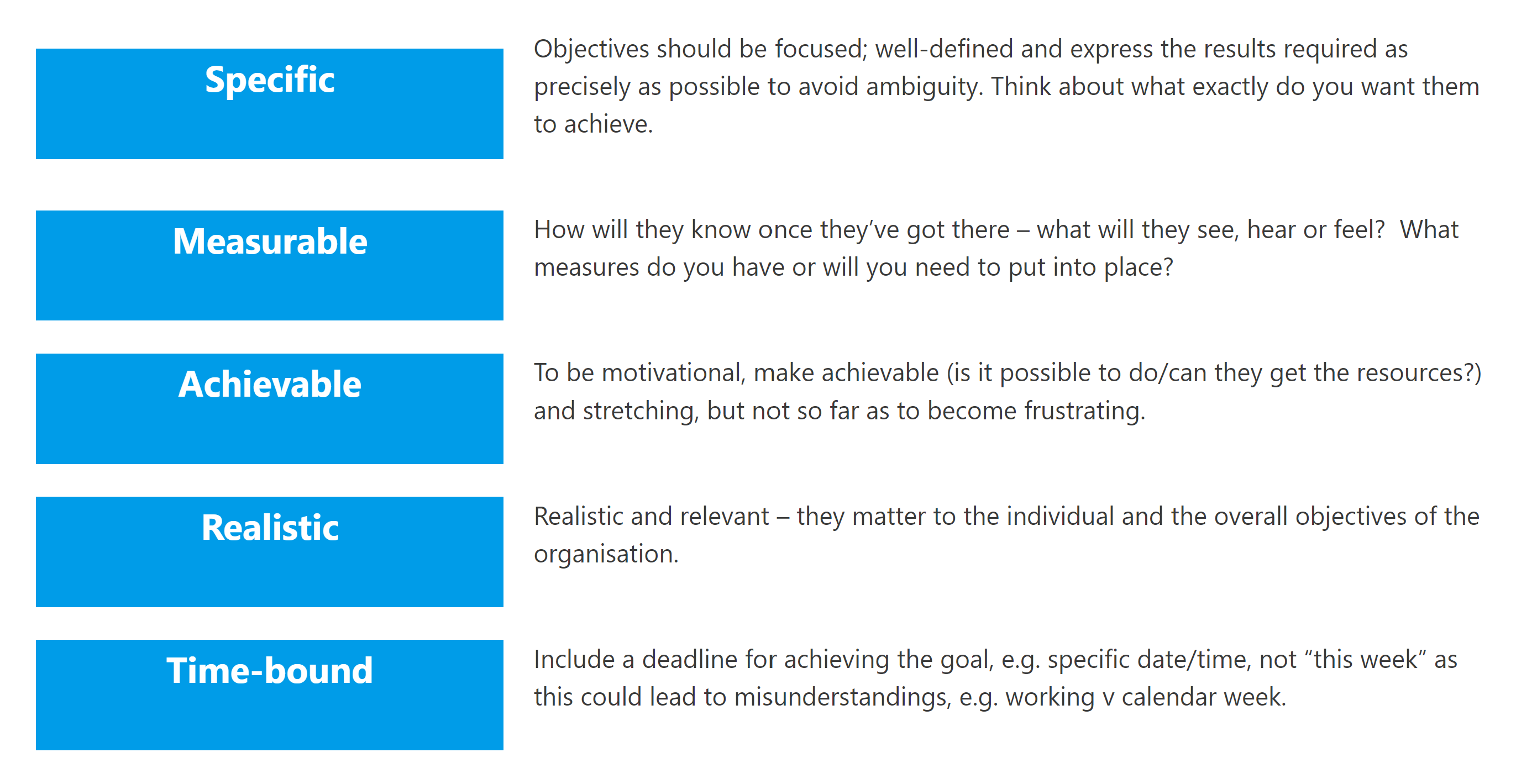 Practice activity:Pick 3 objectives currently used for the team you manage (In the event you are not managing a team, think of some you may have set with colleagues or for yourself).Review these using the SMART structure above and see if you are able to make these even SMART'er!Reflect on how goals are currently set for your team - what works/what doesn't?The Deming Wheel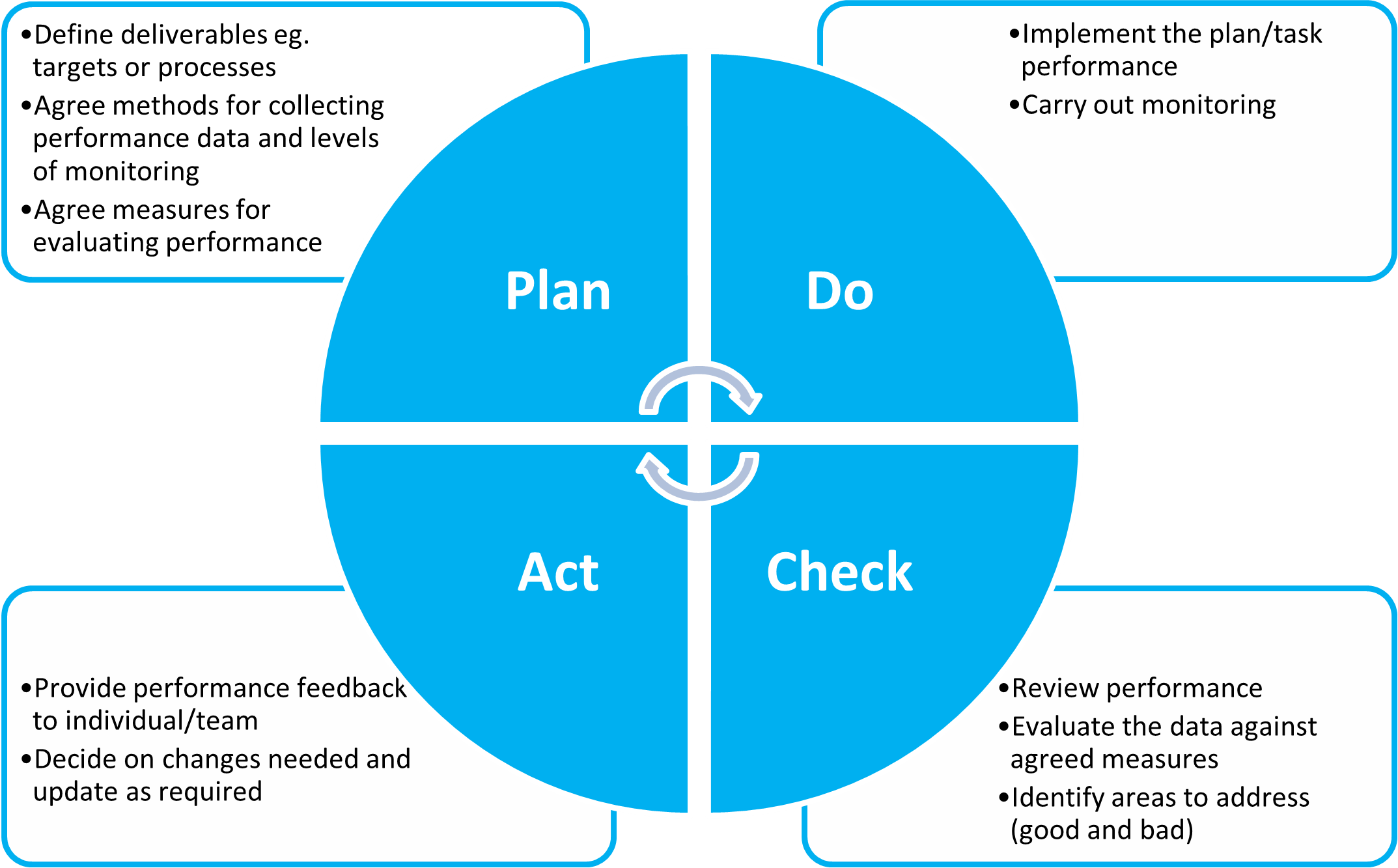 What ways do performance and behaviour problems show up? Your notes:Managing PeopleMotivationPsychologists generally refer to two types of motivation:Extrinsic (Head)Intrinsic (Heart)Finding out what motivates your team can be useful when managing successful performance - both aspects can play a part in engaging employees.  However, whilst extrinsic factors are important, research tells us that creating the right environment which taps into intrinsic factors tends to lead to higher levels of engagement and increased levels of discretionary effort.Motivation TheoryMaslow’s Hierarchy of Needs	Hertzberg’s Two Factor Theory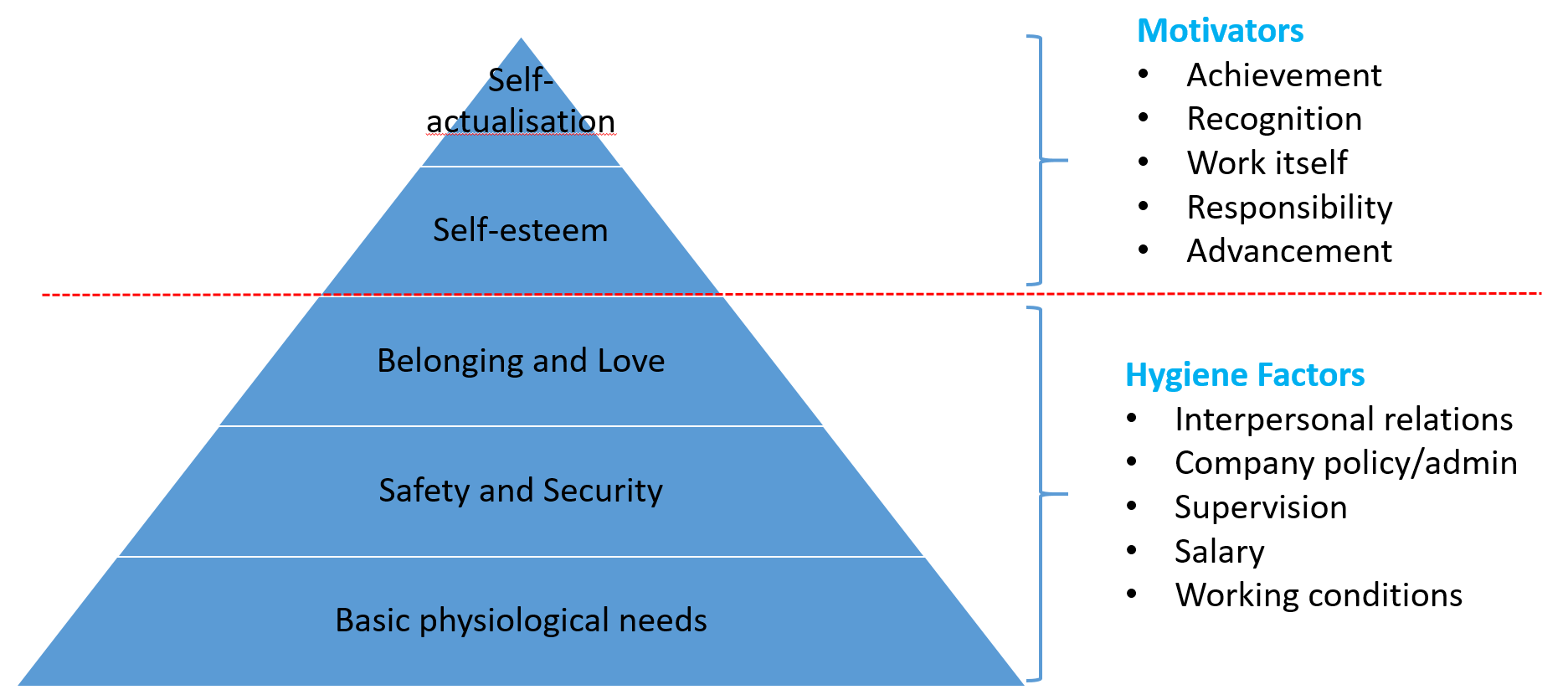 Maslow’s Hierarchy of NeedsHerzberg's Two-Factor TheoryHygiene factors	Characteristics associated with unhappiness at work Motivation factors	Route to satisfactionPractical activity:What motivates and demotivates you?Take a moment to consider whether you know what motivates individual members of your team.  If not, how you could find out? What signs may you see that indicate motivation or demotivation?Capability and Commitment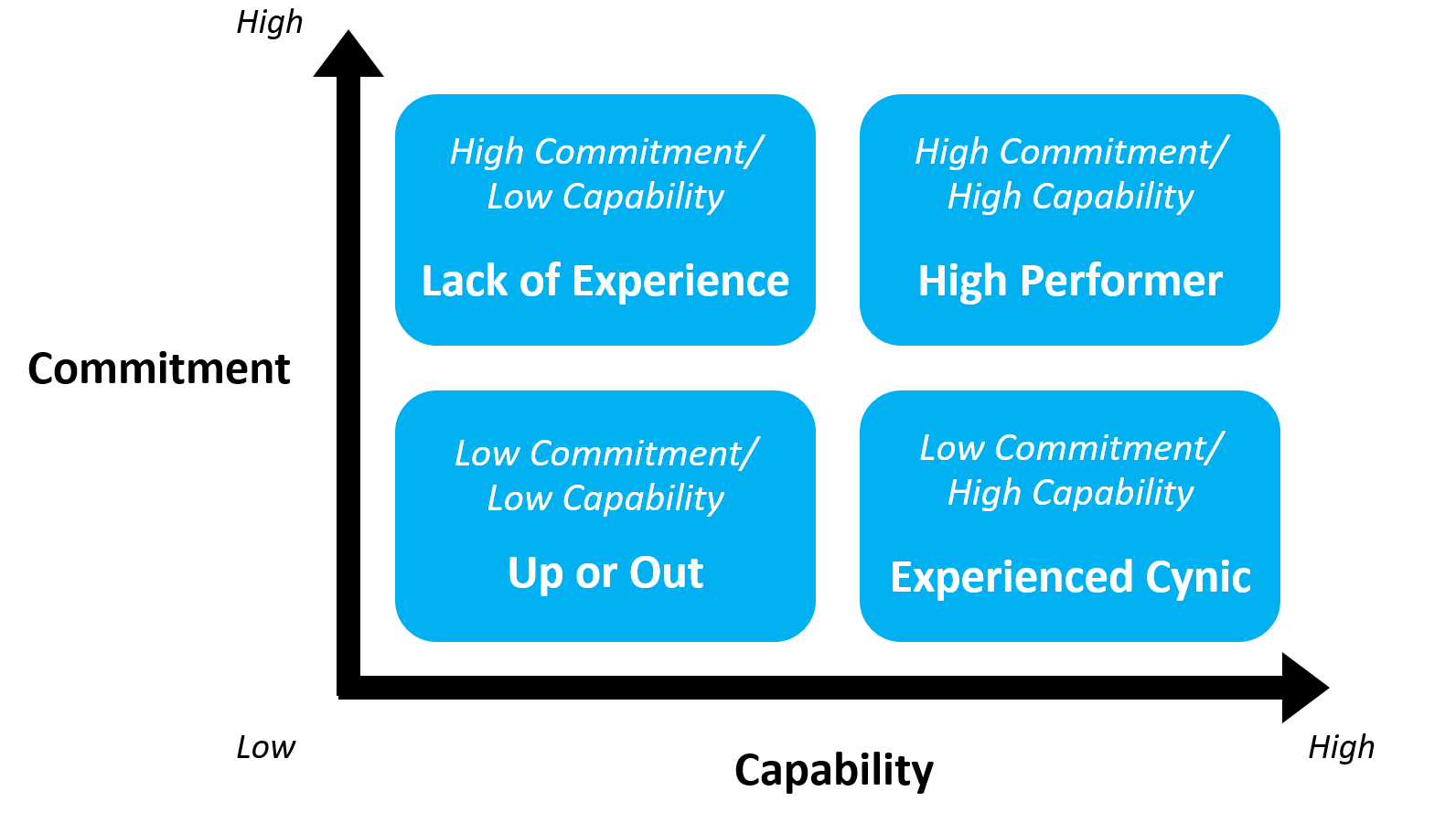 The matrix above developed by Max Landsberg shows a simple way to evaluate your employees then apply the most appropriate leadership style.  The model categorises employees into the four areas shown:Low capability/low commitmentLow capability/high commitmentHigh capability/low commitmentHigh capability/high commitmentYour notes:Delivering Feedback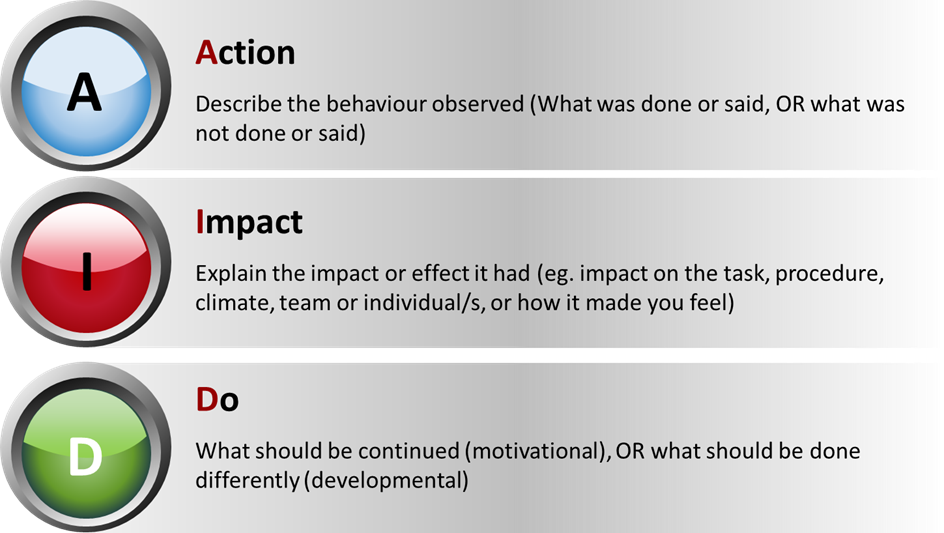 Feedback has two main purposes:Motivational		To build confidenceDevelopmental	To build competencePractical activity:Think of a person you need, or would like to give feedback to. It can be a future or past scenario, as long as you have an example.Prepare your feedback using the AID model Also prepare any questions you may wish to askPractice this with a trusted person - for example a colleague, your coach/mentor, your line manager, or even the individual you wish to give feedback to if you feel this is appropriate.Afterwards, reflect on what worked well and what you may want to do differently in the future.  Capture any development points in your personal development plan.Your notes:TypeDescriptionTop tip:  When setting objectives, start with a verb, eg. “identify” “sell” “record” then add specifically what needs to be done and the conditions for doing it.  For example, “sell 12 insurance products by 5.00pm on Friday 1 June 2017”.  This gives your employees a concrete goal. Biological and PhysiologicalSafety and SecurityBelonging and LoveSelf-EsteemSelf-ActualisationMotivatedDemotivated